                                                 Объявление №2               о проведении закупа лекарственных средств и медицинских                          изделий способом запроса ценовых предложений г. Алматы                                                                                             15.04.2022 г.Срок поставки товара: в течение 3(трех) рабочих дней с даты получения Заявки Заказчика.Место поставки товара: РК, г.Алматы, мкр. Жулдыз 1, дом 5В, склад аптеки (цокольное помещение) .Место и окончательный срок предоставления ценовых предложений: 22 апреля 2022 года: РК, г.Алматы, мкр. Жулдыз 1, дом 5В, кабинет государственных закупок № 415 до 09.00 часов 22 апреля 2022 года.Дата и время вскрытия ценовых предложений: РК, г. Алматы, мкр. Жулдыз 1, 5В кабинет государственных закупок № 415 в 10.00 часов 22 апреля 2022 года Дополнительную информацию и справку можно получить по телефону: +7 7082505533Закуп осуществляется согласно Постановления Правительства РК от 4 июня 2021года №375 «Об утверждении Правил организации и проведения закупа лекарственных средств, медицинских изделий и специализированных лечебных продуктов в рамках гарантированного объема бесплатной медицинской помощи и (или) в системе обязательного социального медицинского страхования, фармацевтических услуг и признании утратившими силу некоторых решений Правительства Республики Казахстан». Документы для участия предоставляются в прошитом, пронумерованном виде, в запечатанном конверте и скреплено печатью. На конверте должно прописываться дата и время вскрытия, наименование закупки, наименование и юридический адрес Поставщика и Заказчика.Потенциальный поставщик до истечения окончательного срока представления ценовых предложений представляет только одно ценовое предложение в запечатанном виде. Конверт содержит ценовое предложение по форме, утвержденной уполномоченным органом в области здравоохранения, разрешение, подтверждающее права физического или юридического лица на осуществление деятельности или действий (операций), осуществляемое разрешительными органами посредством лицензирования или разрешительной процедуры, в сроки, установленные заказчиком или организатором закупа, а также документы, подтверждающие соответствие предлагаемых лекарственных средств и (или) медицинских изделий требованиям, установленным главой 4 Правил.Представление потенциальным поставщиком ценового предложения является формой выражения его согласия осуществить поставку лекарственных средств и (или) медицинских изделий или оказать фармацевтические услуги с соблюдением условий запроса и типового договора закупа или договора на оказание фармацевтических услуг по форме, утвержденной уполномоченным органом в области здравоохранения.Победителем признается потенциальный поставщик, предложивший наименьшее ценовое предложение, которого заказчик и (или) организатор закупа уведомляют об этом.В случаях представления одинаковых ценовых предложений, победителем признается потенциальный поставщик, первым представивший ценовое предложение.В случае, когда в закупе способом запроса ценовых предложений принимает участие один потенциальный поставщик, ценовое предложение и документы которого представлены в соответствии с пунктом 102 Правил, заказчик или организатор закупа принимает решение о признании такого потенциального поставщика победителем закупа.При отсутствии ценовых предложений закуп способом запроса ценовых предложений признается несостоявшимся.Победитель представляет заказчику или организатору закупа в течение десяти календарных дней со дня признания победителем следующие документы, подтверждающие соответствие квалификационным требованиям:1) копии соответствующей лицензии на фармацевтическую деятельность и (или) на осуществление деятельности в сфере оборота наркотических средств, психотропных веществ и прекурсоров, уведомления о начале или прекращении деятельности по оптовой и (или) розничной реализации медицинских изделий либо в виде электронного документа, полученных (направленных) в соответствии с Законом "О разрешениях и уведомлениях", сведения о которых подтверждаются в информационных системах государственных органов. В случае отсутствия сведений в информационных системах государственных органов, потенциальный поставщик представляет нотариально удостоверенную копию соответствующей лицензии на фармацевтическую деятельность и (или) на осуществление деятельности в сфере оборота наркотических средств, психотропных веществ и прекурсоров, уведомления о начале или прекращении деятельности по оптовой и (или) розничной реализации медицинских изделий, полученных в соответствии с Законом "О разрешениях и уведомлениях";2) копию документа, предоставляющего право на осуществление предпринимательской деятельности без образования юридического лица (для физического лица, осуществляющего предпринимательскую деятельность);3) справку о государственной регистрации (перерегистрации) юридического лица, копию удостоверения личности или паспорта (для физического лица, осуществляющего предпринимательскую деятельность);4) копию устава юридического лица (если в уставе не указан состав учредителей, участников или акционеров, то также представляются выписка из реестра держателей акций или выписка о составе учредителей, участников или копия учредительного договора после даты объявления закупа);5) сведения об отсутствии (наличии) задолженности, учет по которым ведется в органах государственных доходов, полученные посредством веб-портала "электронного правительства" или веб-приложения "кабинет налогоплательщика";6) оригинал справки налогового органа Республики Казахстан о том, что данный потенциальный поставщик не является резидентом Республики Казахстан (если потенциальный поставщик не является резидентом Республики Казахстан и не зарегистрирован в качестве налогоплательщика Республики Казахстан).В случае несоответствия победителя квалификационным требованиям, закуп способом ценовых предложений признается несостоявшимся.Заказчик в течение трех календарных дней после дня определения победителя соответствующим квалификационным требованиям или получения протокола итогов направляет потенциальному поставщику подписанный договор закупа или договор на оказание фармацевтических услуг, составляемый по форме, утвержденной уполномоченным органом в области здравоохранения.В течение пяти рабочих дней со дня получения победитель подписывает договор закупа, договор на оказание фармацевтических услуг либо письменно уведомляет заказчика или организатора закупа о несогласии с его условиями или отказе от подписания.Главный врач                                                                                  Тажибаева А.Р.Исполнитель:Нуралиев Н.М. тел. 8 7082505533Алматы қаласыҚОҒАМДЫҚ  Денсаулық  басқармасышаруашылық жүргізу құқығындағы «№ 20 қалалық емханасы» мемлекеттік коммуналдық кәсіпорны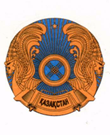 управление  ОБЩЕСТВЕННОГО ЗДОРОВЬЯгорода алматыкоммунальное государственное предприятие на праве хозяйственного ведения«Городская поликлиника № 20»Алматы қаласы, Жулдыз-1 ы-а, 5вТел: (727) 333-14-46, gorpol_20@mail.ruгород Алматы, мкр. Жулдыз-1, 5вТел: (727)333-14-46, gorpol_20@mail.ru№ п/пНаименование закупаемых товаров, работ, услуг на русском языке (в соответствии с СТРУ)Дополнительная характеристика (на русском языке)Единица измерения Количество, объём Цена за единицу, тенгеОбщая сумма, утвержденная для закупки, тенгеАнализатор хемилюминесцентный  автоматическийПроизводительность анализатора до 120 тестов / час.Анализатор должен иметь сертификат качества, включая CE, ISO13485. Анализатор должен быть зарегистрирован в Казахстане.Операционная система Windows 10.Блок смешивания : автоматизированное смешивание на вортексе.Барабан реагентов  не менее 25 позиций с температурой охлаждения 2 ~ 8 ° C.Анализатор с мастер-кривой, которая может использовать не более 3 калибраторов для калибровки, не требующей воды.Калибратор и контроль анализов  без ручного разведения и восстановления лиофилизата.Загрузка и выгрузка штативов с образцами -без прерывания анализаСтатус штатива в реальном времени отображается на дорожке цифровых индикаторовПодключение анализатора к лабораторной информационной системе поликлиники.Эффективная промывка зонда изнутри и снаружи промывочным буфером под высоким давлениемВзятие образца из закрытой пробирки (автоматический режим подачи пробирки)Сканер штрихкодов пробирок встроенный Сканер штрихкодов пробирок внешнийСканер штрихкодов реагентов встроенныйОповещение пользователя о наличии патологических изменений в образце.Автоматическое появление сообщений об ошибках работы анализатора с описанием ошибок.Сохранение информации об ошибках работы и неисправностях в памяти с указанием времени и даты.шт16 050 0006 050 000Натрия хлоридраствор для инфузии 0,9%-100,0фл2000150300 000Левомеколь мазь для наружного применения туба3037411 220Метилурациловая мазьмазь для наружного применения туба30635,819 074Гидрокортизоновая мазь 1% - 10 гмазь для наружного применения туба3035010 500Синтомициновая мазь 10 % -25 гмазь для наружного применения туба302708 100  Линимент бальзамический (по Вишневскому) - 30 гдля наружного примененияшт103743 740Зонд стоматологическийинструмент стоматологическийшт2054510 900Корневые иглыИглы корневые граненые предназначены для введения лекарственного вещества в канал с помощью ватных турунд, 500шт,дл 50ммуп152 50037 500Щётки полировочныеполировочная стоматологическая используются для быстрой зеркальной полировки шт201503 000Карпульные иглы   №100стерильные одноразовые  №100уп51050Боры алмазные (турбинные ассорти )для турбинного наконечникашт401506 000Стоматологический материал Abscess Remedy материал для временного пломбирования корневых каналовуп312 50037 500Убестезин форте 4%раствор для инъекций местного анестезирующего действия.банка1515 500232 500Вата нестерильная  100,0уп20020040 000Губка гемостатическая кровоостанавливающая губкауп101 80018 000Дросперинон 3,0 мг+этинилэстрадиол 0,02 мг №28(Видора микро)уп1002 800280 000Дросперинон 3,0 мг+этинилэстрадиол 0,03 №28 мг(Видора )уп1502 300345 000Детское питание  Адаптированная гипоаллергенная молочная смесь для кормления от 0-6месуп28840001 152 000Детское питание  Адаптированная гипоаллергенная молочная смесь для кормления от 6-12месуп1204000480 000Шприцы одноразовые 10,0шт500030150 000Термометр жесткий Biotherm электронный цифровойТермометр электронный (градусник электронный)шт302 00060 000М- 30 CFL Lyse (500ml|bottle) лизирующий раствордля гематологического анализатора MINDRAY BC - 3600фл1041 900419 000Шприцы одноразовые 2,0шт1180020236 00026Зажим кровоостанавливающий Кохера изогнутый Металлический, зубчатый изогнутый 150ммшт2044808960027Зажим кровоостанавливающий «Москит»   Металлический  , изогнутый по плоскости 150ммшт2045009000028Зажим Кохера кровоостанавливающий прямой    Зубчатый, прямой №1  металлический,шт205000100000Зажим кровоостанавливающий Бильрот изогнутыйМеталлический изогнутый  150 ммшт2045009000029Ножницы хирургические тупоконечные изогнутые 140мм шт1036803680030Ножницы Металлические , хирургические остроконечные прямые 140ммшт2036807360031Ножницы Остроконечные, металлические , диссекционные 170ммшт337001110032Пинцет  анатомический Металлический, прямой   ПА-150ммшт1541006150033Пинцет хирургический Металлический, прямой  ,зубчатый  ПХ-150ммшт1530004500034Пинцет анатомический Металлический   ПА-120мм, ширина рабочей части- 1,5 ммшт541002050035Пластинчатые крючки по Фарабефа Металлический 165ммшт534001700036Крючки хирургические  Металлический , 3-х зубчатые 150ммшт535701785037Ложка костная двухсторонняя Фолькмана Л-5шт537001850038Иглодержатель Прямой  металлический  140ммшт535001750039Лоток почкообразный металлический 250ммшт3023006900040Корнцанг изогнутый Металлический 250ммшт597864893041Жгут кровоостанавливающий Резиновый тип Эсмарха , венозная, артериальнаяшт51100550042Пролен (Prolene )Шовный материал 3/0, длина 45см, режующая игла 26ммшт1022852285043Пролен (Prolene)  Шовный материал 2/0, длина 45см, режующая игла 26ммшт1022852285044Викрил Шовный материал синтетический, рассасывающийся , стерильный, длина 3/0, длина  75см, режующая игла 26ммшт1020002000045Викрил  Шовный материал синтетический, рассасывающийся , стерильный, длина 2/0, длина  75см, режующая игла 26ммшт1020002000046Шелк плетенный с иглой Шовный материал 2/0, длина 75см, режующая игла 26ммшт1020002000047Пеленки одноразовые медицинские стерильные 70*70 смшт100650650048Скальпель одноразовые №11шт50150750049Инсулиновые шприцы одноразовые 1мл игла 23 G*1(0,6мм*25мм)шт10020200050Инсулиновые шприцыОдноразовые 1мл игла 20G*1 (0,6мм *25мм)шт10010100051Катетер ФолеяРазмер Ch/Fr 6,8,10 стерильный, ,одноразовый ,изготовлен из латекса ,покрытого силикономшт11500550052МочеприемникЁмкость градуировкой, усиленный подвес, невозвратный клапан, приводная трубка, Объем мочеприемника  1000 мл Длина приводной трубки 90шт11550605053Кислородный баллонС мягкой маской 12 литровшт22500011000054РециркуляторУФ-бактерицидный двухламповый с принудительной циркуляцией воздушного потока для обеззараживания  воздуха  в помещении  в присутствии людей, срок  ультрафиолетовых ламп – 7000-8000 часов, от 30-40 кв.мшт107880078800055ЛампыДля рециркулятора длина -50см ,15 Ваттшт655003300056ЛампыДля рециркулятора длина -90см,38 Ваттшт206500130000